КАРАР                                                                                ПОСТАНОВЛЕНИЕ «06» августа 2019 года                     №45                          «06» августа 2019 годаО создании межведомственной комиссии по выявлению и легализации хозяйствующих субъектов, осуществляющих незаконную предпринимательскую деятельность на территории Сельского поселения Нижнеташлинский сельсовет муниципального района Шаранский район Республики БашкортостанВ целях обеспечения дополнительных поступлений, резервных источников доходной части местного бюджета Администрация сельского поселения Нижнеташлинский сельсовет муниципального района Шаранский район Республики БашкортостанПОСТАНОВЛЯЕТ:1. Создать Межведомственную комиссию по выявлению хозяйствующих субъектов, осуществляющих незаконную предпринимательскую деятельность на территории сельского поселения Нижнеташлинский сельсовет муниципального района Шаранский район Республики Башкортостан (далее - Комиссия).2. Утвердить положение о деятельности Комиссии согласно приложению 1 к настоящему постановлению.3. Утвердить состав Комиссии согласно приложению 2 к настоящему постановлению.4. Настоящее постановление опубликовать в сайте администрации сельского поселения Нижнеташлинский сельсовет муниципального района Шаранский район Республики Башкортостан.5. Контроль за исполнением настоящего постановления возложить на главу сельского поселения Нижнеташлинский сельсовет муниципального района Шаранский район Республики Башкортостан. Глава сельского поселения                                                  Г.С.ГарифуллинаПриложение 1 к постановлениюАдминистрации сельского поселения Нижнеташлинский сельсовет муниципального районаШаранский район Республики Башкортостанот  «06» августа  2019 года № 45«О создании межведомственной комиссии по выявлению и легализации хозяйствующих субъектов, осуществляющих незаконную предпринимательскую деятельность на территории сельского поселения Нижнеташлинский сельсовет муниципального района Шаранский район Республики Башкортостан»ПОЛОЖЕНИЕо деятельности межведомственной комиссии по выявлению и  легализации хозяйствующих субъектов, осуществляющих незаконную  предпринимательскую  деятельности на  территории сельского поселения Нижнеташлинский сельсовет муниципального района Шаранский район республики Башкортостан.Общие положение1.1. Настоящее Положение устанавливает порядок и задачи осуществления деятельности Межведомственной комиссии по выявлению и легализации хозяйствующих субъектов, осуществляющих незаконную предпринимательскую деятельность на территории сельского поселения Нижнеташлинский сельсовет муниципального района Шаранский район Республики Башкортостан (далее - Комиссия), основные права и обязанности членов Комиссии. 	1.2. Комиссия создается для координации деятельности служб в сфере учета субъектов предпринимательства и регистрации прав на данный вид деятельности независимо от организационно-правовой формы, правоохранительных органов, Администрации Сельского поселения Нижнеташлинский сельсовет муниципального района Шаранский район Республики Башкортостан.1.3. Объектами проверки Комиссии являются неучтенные  хозяйствующие субъекты, осуществляющие незаконную предпринимательскую деятельность на территории сельского поселения Нижнеташлинский сельсовет муниципального района Шаранский район Республики Башкортостан.1.4. Комиссия руководствуется в своей деятельности Конституцией Российской Федерации, федеральными законами, нормативными правовыми актами Президента Российской Федерации, Правительства Российской Федерации, законами Республики Башкортостан, постановлениями и распоряжениями главы Республики Башкортостан, другими правовыми актами, а также настоящим Положением. 1.5. Состав Комиссии утверждается Главой  сельского поселения Нижнеташлинский сельсовет муниципального района Шаранский район Республики Башкортостан.2. Основные цели и задачи комиссии
2.1. Основными целями работы Комиссии являются:2.1.1. выявление и обеспечение дополнительных поступлений резервных источников доходной части местного бюджета сельского поселения Нижнеташлинский сельсовет муниципального района Шаранский район Республики Башкортостан по налогам за осуществление предпринимательской деятельности за счет выявления неучтенных  хозяйствующих субъектов, осуществляющих незаконную предпринимательскую деятельность на территории сельского поселения Нижнеташлинский сельсовет муниципального района Шаранский район Республики Башкортостан;2.1.2. координация деятельности служб в сфере учета  субъектов предпринимательства и регистрации прав на данный вид деятельности независимо от организационно-правовой формы, правоохранительных органов, Администрации сельского поселения Нижнеташлинский сельсовет муниципального района Шаранский район Республики Башкортостан.2.2. Основными задачами Комиссии являются:2.2.1. проведение разъяснительной работы с гражданами в части, касающейся порядка оформления документов, необходимых для осуществления предпринимательской деятельности;2.2.2. выявление случаев нелегального осуществления предпринимательской деятельности. 	3. Полномочия и обязанности членов Комиссии 	3.1. Члены Комиссии при выполнении возложенных на них обязанностей имеют право: 3.1.1. запрашивать от юридических и физических лиц и безвозмездно получать в установленном порядке правоустанавливающие документы (или их копии) на право осуществления предпринимательской деятельности и другие документы, необходимые для осуществления проверки; 3.1.2. запрашивать в соответствии с законодательством Российской Федерации от территориальных органов, руководителей организаций всех форм собственности информацию по вопросам, относящимся к сфере деятельности комиссии;3.1.3. обращаться в органы внутренних дел за оказанием содействия и для привлечения к осуществлению деятельности Комиссии участковых уполномоченных полиции;3.1.4. обмениваться информационными материалами в целях отбора объектов для проведения проверок;3.1.5. при обнаружении незаконного осуществления предпринимательской деятельности составлять акт проверки и направлять материалы о выявленных нарушениях в государственные органы (судебные, исполнительные органы государственной власти) для принятия ими административных мер в рамках предусмотренной законодательством компетенции и привлечения, виновных к ответственности. 3.2. Члены Комиссии обязаны: 3.2.1. соблюдать требования законодательства Российской Федерации и Республики Башкортостан, нормативно-правовых актов органов местного самоуправления; 3.2.2. своевременно и качественно, в соответствии с действующим законодательством, выполнять возложенные на них обязанности; 3.2.3. информировать Главу сельского поселения Нижнеташлинский сельсовет муниципального района Шаранский район Республики Башкортостан о результатах работы комиссии. 3.3. Полномочия членов Комиссии определяются настоящим Положением.4. Организация работы Комиссии4.1. Деятельность Комиссии осуществляется в форме заседаний и систематических рейдов.4.2. Материально-техническое и информационное обеспечение деятельности Комиссии осуществляется Финансовым отделом Администрации сельского поселения Нижнеташлинский сельсовет муниципального района Шаранский район Республики Башкортостан.4.3. Заседания рабочей группы проводятся 1 раз в месяц. Комиссия правомочна в количестве простого большинства членов комиссии.4.4. Информация о создании Комиссии доводится до населения посредством обнародования на сайте Администрации сельского поселения Нижнеташлинский сельсовет муниципального района Шаранский район Республики Башкортостан в сети Интернет. 4.5. Заседания комиссии проводятся председателем комиссии, а при отсутствии председателя или по его устному поручению в случае невозможности проведения заседания им лично по объективным причинам – заместителем председателя комиссии. 4.6. Повестка заседания комиссии формируется ответственным органом Администрации сельского поселения Нижнеташлинский сельсовет муниципального района Шаранский район Республики Башкортостан (Финансовым отделом Администрации сельского поселения Нижнеташлинский сельсовет муниципального района Шаранский район Республики Башкортостан) и утверждается председателем комиссии.4.7. Секретарь комиссии в течение 5 рабочих дней направляет протокол заседания членам комиссии и руководителям территориальных государственных органов, руководителям организаций и физическим лицам, деятельность которых обсуждалась на заседании комиссии.4.8. Членами комиссии ежеквартально по запросу Администрации сельского поселения Нижнеташлинский сельсовет муниципального района Шаранский район Республики Башкортостан согласно утвержденной форме, предоставляются сведения о хозяйствующих субъектах, осуществляющих незаконную  предпринимательскую  деятельность на  территории сельского поселения Нижнеташлинский сельсовет муниципального района Шаранский район Республики Башкортостан, для формирования реестра нелегального бизнеса на территории сельского поселения Нижнеташлинский сельсовет муниципального района Шаранский район Республики Башкортостан.5. Ответственность членов Комиссии 5.1. За невыполнение или ненадлежащее выполнение членами Комиссии своих обязанностей они могут привлекаться к ответственности в соответствии с действующим законодательством РФ. 5.2.Убытки, причиненные неправомерными действиями членами Комиссии, действующей на территории сельского поселения Нижнеташлинский сельсовет муниципального района Шаранский район Республики Башкортостан, возмещаются в порядке, установленном действующим законодательством Российской Федерации. 5.3. Действия членами Комиссии могут быть обжалованы в сроки и в порядке, установленном действующим законодательством Российской Федерации.Башкортостан РеспубликаһыныңШаран районымуниципаль районыныңТубэнге Ташлы  ауыл Советыауыл биләмәһе ХакимиәтеБашкортостан РеспубликаһыныңШаран районы Тубэнге Ташлы    ауыл СоветыЖину  урамы, 20, Тубэнге Ташлы аулы Шаран районы Башкортостан РеспубликаһыныңТел./факс(347 69) 2-51-49,e-mail: ntashss @yandex.ruhttp://www. ntashly.sharan-sovet.ru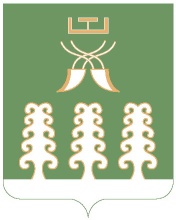 Администрация сельского поселенияНижнеташлинский  сельсоветмуниципального районаШаранский районРеспублики БашкортостанНижнеташлинский сельсовет Шаранского района Республики Башкортостанул. Победы,д.20, с.Нижние Ташлы Шаранского района, Республики БашкортостанТел./факс(347 69) 2-51-49,e-mail: ntashss @yandex.ruhttp://www. ntashly.sharan-sovet.ru